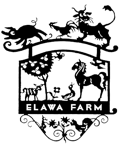 For immediate release: October 20, 2023Contact: Laura Calvert, Executive Director, Elawa Farm Foundation, 847-234-1966 ext. 800, lcalvert@elawafarm.orgCity of Lake Forest Approves Full Use of Historic Farm and New Programs for Elawa Farm FoundationElawa Farm Foundation announces the growth of its educational programs and food production, now with full use of the Elawa Farm campus. The City of Lake Forest approved their request for full use of the facility and grounds, along with the introduction of new programs, on October 16, 2023. The new plans at Elawa Farm Foundation include: Small farm animalsDaytime caféFarm-to-table dining eventsAccessible learning spacesCommunity Cooking SchoolClassroomVisitor CenterAdditional crop productionThese new programs will support Elawa Farm Foundation’s mission to steward a historic farm as a center of experiential learning to broaden access to education, nutritious food, and our local food system. “We are thrilled to expand our impactful public programs at Elawa Farm Foundation with use of the entire campus. This growth will allow us to feed, educate, and inspire more people, as well as expand our offerings as a destination and food hub” said Elawa Farm Foundation Executive Director Laura Calvert. The request for full use of the property comes after the Spring 2023 closing of the City of Lake Forest’s Wildlife Discovery Center on the Elawa campus. Elawa Farm Foundation and City of Lake Forest have been working together to thoughtfully plan how to use those spaces. The Elawa Farm campus is a public-private partnership between City of Lake Forest and Elawa Farm Foundation. Elawa Farm is a historic farm located in Lake Forest, Illinois. Originally developed for the A. Watson Armour family in 1917, Elawa Farm Foundation has adapted the property to today’s use with a sustainable farm, educational programming, culinary center, market, food access initiatives, and more.